 Общество с ограниченной ответственностью«СибПроектНИИ»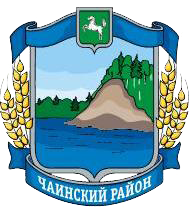 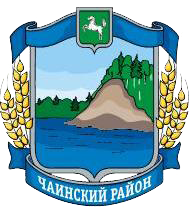 ГЕНЕРАЛЬНЫЙ ПЛАНМУНИЦИПАЛЬНОГО ОБРАЗОВАНИЯ «ЧАИНСКОГО СЕЛЬСКОГО ПОСЕЛЕНИЯ»(с. Андреевка, с. Гришкино, д. Карамзинка, с. Светлянка, с. Тоинка, с.Чаинск)МАТЕРИАЛЫ ПО ОБОСНОВАНИЮ(пояснительная записка)Книга 1. Существующее положениеГенеральный директор																				Пономаренко М.В.Главный инженер проекта						                									Афанасьева О.И.г. Новосибирск2023 г.Авторский коллективРуководитель проекта																Пономаренко М.В.Главный инженер проекта																Афанасьева О. И.Ведущий инженер проекта																Иксанов Н.А.Инженер по архитектурно-планировочным разделам						Соболев Н. В.Инженер по компьютерной графике													Заворин Д. С.	Состав материалов генерального плана, подлежащих утверждениюВведениеГенеральный план (ГП) является градостроительным документом, определяющим в интересах населения и государства условия формирования среды жизнедеятельности, направления и границы развития территории поселения, установление и изменение границ населенных пунктов в составе поселения, функциональное зонирование территорий, развитие инженерной, транспортной и социальной инфраструктур, градостроительные требования к сохранению объектов историко-культурного наследия и особо охраняемых природных территорий, экологическому и санитарному благополучию.Цель разработки генерального плана:–	обеспечение устойчивого развития территории поселения на основе территориального планирования;–	определение назначения территории поселения исходя из совокупности социальных, экономических, экологических и иных факторов в целях развития инженерной, транспортной и социальной инфраструктур для создания благоприятных условий жизнедеятельности.Задачи разработки генерального плана:–	определение и оценка основных перспективных направлений развития поселения с учетом социально-экономического развития, природно-климатических условий, прогнозируемой численности населения и сложившейся инженерно-транспортной инфраструктуры и параметров пространственного развития сельского поселения (СП), обеспечивающих его устойчивое развитие не менее, чем на 20 лет вперед;–	установление функциональных зон и ограничений на использование территорий в этих зонах;–	определение местоположения планируемых к размещению объектов местного значения поселения, определение их основных характеристик и характеристик зон с особыми условиями использования территорий (в случае, если установление таких зон требуется в связи с размещением данных объектов);–	определение направлений и параметров развития инженерной, транспортной и социальной инфраструктур;–	обеспечение прав и законных интересов физических и юридических лиц, в том числе правообладателей земельных участков (ЗУ) и объектов капитального строительства (ОКС);–	создание условий для привлечения инвестиций, в том числе путем предоставления возможности выбора наиболее эффективных видов разрешенного использования земельных участков и объектов капитального строительства.Разработка генерального плана Муниципального образования «Чаинского сельского поселения» Чаинского района Томской области выполнен в соответствии с муниципальным контрактом №1 от 30 марта 2023 года, заключенным администрацией Муниципального образования «Чаинского сельского поселения» Чаинского района Томской области с обществом с ограниченной ответственностью «СибПроектНИИ» (ООО «СибпроектНИИ»).Генеральный план Муниципального образования «Чаинского сельского поселения» Чаинского района Томской области подготовлен в соответствии с требованиями статей 9, 10, 23 и 24 ГрК РФ.Генеральный план Муниципального образования «Чаинского сельского поселения» Чаинского района Томской области соответствуют требованиям действующего законодательства в области регулирования градостроительной деятельности, земельному, водному, лесному, природоохранному и иному законодательству Российской Федерации и Томской области, нормативно-технических документов в области градостроительства федерального и регионального уровней, нормативных правовых актов (НПА) органов местного самоуправления. Генеральный план подготовлен на территорию в границах Муниципального образования «Чаинского сельского поселения» Чаинского района Томской области, установленных Законом Томской области от 12 ноября 2004 г. № 241-ОЗ «О наделении поселковых, сельских муниципальных образований статусом городского, сельского поселения и об установлении их границ». В состав сельского поселения входят 6 населенных пунктов: село Андреевка, село Гришкино, деревня Карамзинка, село Светлянка, село Тоинка, село Чаинск. Разработка генерального плана Муниципального образования «Чаинского сельского поселения» Чаинского района Томской области выполнена с применением компьютерных геоинформационных технологий в программе MapInfo, в системе координат, используемой для ведения Единого государственного реестра недвижимости («МСК-70»). Исходный год проектирования – 2023 год, расчетный срок – 2043 год.Разработка генерального плана выполнялась с учетом сведений, содержащиеся в федеральной государственной информационной системе территориального планирования (ФГИС ТП), а также законами и нормативными правовыми актами Российской Федерации, законами и нормативными правовыми актами Томской области, нормативными правовыми актами муниципального образования, техническими регламентами:– 	Градостроительный кодекс Российской Федерации от 29.12.2004 № 190-ФЗ;Земельный кодекс Российской Федерации от 25.10.2001 № 136-ФЗ;Лесной кодекс Российской Федерации от 04.12.2006 № 200-ФЗ;Водный кодекс Российской Федерации от 03.06.2006 № 74-ФЗ;Воздушный кодекс Российской Федерации от 19.03.1997 № 60-ФЗ;Федеральный закон от 25.06.2002 № 73-ФЗ «Об объектах культурного наследия (памятниках истории и культуры) народов Российской Федерации»;Федеральный закон от 06.10.2003 № 131-ФЗ «Об общих принципах организации местного самоуправления в Российской Федерации»;Федеральный закон от 10.01.2002 № 7-ФЗ «Об охране окружающей среды»;Федеральный закон от 21.12.1994 № 68-ФЗ «О защите населения и территорий от чрезвычайных ситуаций природного и техногенного характера»;Федеральный закон от 30.03.1999 № 52-ФЗ «О санитарно-эпидемиологическом благополучии населения»;Федеральный закон от 22.07.2008 № 123-ФЗ «Технический регламент о требованиях к пожарной безопасности»;Федеральный закон от 27.12.2002 № 184-ФЗ «О техническом регулировании»;Федеральный закон от 28.06.2014 № 172-ФЗ "О стратегическом планировании в Российской Федерации";Федеральный закон от 14.03.1995 № 33-ФЗ «Об особо охраняемых природных территориях»;Федеральный закон от 08.11.2007 № 257-ФЗ «Об автомобильных дорогах и о дорожной деятельности в Российской Федерации и о внесении изменений в отдельные законодательные акты Российской Федерации»;Федеральный закон от 29.07.2017 № 217-ФЗ «О ведении гражданами садоводства и огородничества для собственных нужд и о внесении изменений в отдельные законодательные акты Российской Федерации»;Федеральный закон от 13.07.2015 № 218-ФЗ «О государственной регистрации недвижимости»;Федеральный закон от 21.12.2004 № 172-ФЗ «О переводе земель или земельных участков из одной категории в другую»;Федеральный закон от 07.07.2003 № 112-ФЗ «О личном подсобном хозяйстве»;Федеральный закон от 12.01.1996 № 8-ФЗ «О погребении и похоронном деле»;Федеральный закон от 19.07.1998 № 113-ФЗ «О гидрометеорологической службе»;Федеральный закон от 30.12.2009 № 384-ФЗ «Технический регламент о безопасности зданий и сооружений»;Федеральный закон от 07.07.2003 № 126-ФЗ «О связи»;Федеральный закон от 19.07.1998 № 113-ФЗ «О гидрометеорологической службе»;Приказ Министерства экономического развития Российской Федерации от 09.01.2018 № 10 «Об утверждении Требований к описанию и отображению в документах территориального планирования объектов федерального значения, объектов регионального значения, объектов местного значения и о признании утратившим силу приказа Минэкономразвития России от 7.12.2016 № 793»;Приказ Федеральной службы государственной регистрации, кадастра и картографии от 10.11.2020 № П/0412 «Об утверждении классификатора видов разрешенного использования земельных участков»;Приказ Минрегиона России от 26.05.2011 № 244 «Об утверждении Методических рекомендаций по разработке проектов генеральных планов поселений и городских округов»;Приказ Министерства экономического развития РФ от 23 ноября 2018 г. № 650 «Об установлении формы графического описания местоположения границ населенных пунктов, территориальных зон, особо охраняемых природных территорий, зон с особыми условиями использования территории, формы текстового описания местоположения границ населенных пунктов, территориальных зон, требований к точности определения координат характерных точек границ населенных пунктов, территориальных зон, особо охраняемых природных территорий, зон с особыми условиями использования территории, формату электронного документа, содержащего сведения о границах населенных пунктов, территориальных зон, особо охраняемых природных территорий, зон с особыми условиями использования территории, и о признании утратившими силу приказов Минэкономразвития России от 23.03.2016 № 163 и от 04.05.2018 №236»;Приказ Минэкономразвития России от 21.07.2016 № 460 «Об утверждении порядка согласования проектов документов территориального планирования муниципальных образований, состава и порядка работы согласительной комиссии при согласовании проектов документов территориального планирования»; Приказ Минстроя РФ от 17.08.1992 № 197 «О типовых правилах охраны коммунальных тепловых сетей»Распоряжение Правительства РФ от 19.03.2013 № 384-р «Об утверждении схемы территориального планирования Российской Федерации в области федерального транспорта (железнодорожного, воздушного, морского, внутреннего водного транспорта) и автомобильных дорог федерального значения»;Распоряжение Правительства РФ от 28.12.2012 № 2607-р «Об утверждении схемы территориального планирования Российской Федерации в области здравоохранения»;Распоряжение Правительства РФ от 01.08.2016 № 1634-р «Об утверждении схемы территориального планирования Российской Федерации в области энергетики»;Распоряжение Правительства РФ от 06.05.2015 № 816-р «Об утверждении схемы территориального планирования Российской Федерации в области федерального транспорта (в части трубопроводного транспорта)»;Постановление Правительства Российской Федерации от 25.12.2015 № 1440 «Об утверждении требований к программам комплексного развития транспортной инфраструктуры поселений, городских округов»;Постановление Правительства Российской Федерации от 01.10.2015 № 1050 «Об утверждении требований к программам комплексного развития социальной инфраструктуры поселений, городских округов»;Постановление Правительства Российской Федерации от 05.09.2013 № 728 «О схемах водоснабжения и водоотведения»;Постановление Правительства Российской Федерации от 11.03.2010 № 138 «Об утверждении Федеральных правил использования воздушного пространства Российской Федерации»;Постановление Правительства Российской Федерации от 24.02.2009 № 160 «О порядке установления охранных зон объектов электросетевого хозяйства и особых условий использования земельных участков, расположенных в границах таких зон»;Постановление Правительства Российской Федерации от 20.06.2006 № 384 «Об утверждении Правил определения границ зон охраняемых объектов и согласования градостроительных регламентов для таких зон»;Постановление Правительства Российской Федерации от 12.02.1999 № 167 «Об утверждении Правил пользования системами коммунального водоснабжения и канализации в Российской Федерации»;Постановление Правительства РФ от 18.04.2017 № 360 «О зонах затопления, подтопления»;Постановление Правительства РФ от 09.06.1995 № 578 «Об утверждении Правил охраны линий и сооружений связи Российской Федерации»;СП 31.13330.2012 «СНиП 2.04.02-84 Водоснабжение. Наружные сети и сооружения» (утвержден приказом Минрегиона России от 29.12.2011 № 635/14);СП 32.13330.2012 «СНиП 2.04.03-85 Канализация. Наружные сети и сооружения» (утвержден приказом Минрегиона России от 29.12.2011 № 635/11);СП 124.13330.2012 «СНиП 41-02-2003 Тепловые сети» (утвержден приказом Минрегиона России от 30.06.2012 № 280);СП 113.13330.2016 «СНиП 21-02-99 Стоянки автомобилей» (утвержден приказом Минстроя России от 07.11.2016 № 776/пр);СП 78.13330.2012 «СНиП 3.06.03-85 Автомобильные дороги» (утвержден приказом Минрегиона России от 30.06.2012 № 272);СП 44.13330.2011 «СНиП 2.09.04-87* Административные и бытовые здания» (утвержден приказом Минрегиона России от 27.12.2010 №782);СП 42.13330.2016 «СНиП 2.07.01-89* Градостроительство. Планировка и застройка городских и сельских поселений» (утвержден приказом Минстроя России от 16.12.2016 № 1034/пр);СП 82.13330.2016 «СНиП III-10-75 Благоустройство территорий» (утвержден приказом Минстроя России от 16.12.2016 № 972/пр);СП 104.13330.2016 «СНиП 2.06.15-85 Инженерная защита территории от затопления и подтопления» (утвержден приказом Минстроя России от 16.12.2016 № 964/пр);СП 257.1325800.2016 «Здания гостиниц. Правила проектирования» (утвержден приказом Минстроя России от 20.10.2016 № 724/пр);СП 320.1325800.2017 «Полигоны для твердых коммунальных отходов. Проектирование, эксплуатация и рекультивация» (утвержден приказом Минстроя России от 17.11.2017 № 1555/пр);СП 251.1325800.2016 «Здания общеобразовательных организаций. Правила проектирования» (утвержден приказом Минстроя России от 17.08. 2016 № 572/пр);СП 252.1325800.2016 «Здания дошкольных образовательных организаций. Правила проектирования» (утвержден приказом Минстроя России от 17.08.2016 № 573/пр);СанПиН 2.2.1/2.1.1.1200-03 «Санитарно-защитные зоны и санитарная классификация предприятий, сооружений и иных объектов» (утверждены постановлением Главного государственного санитарного врача Российской Федерации от 25.09.2007 №74);СанПиН 2.1.4.1110-02 «Зоны санитарной охраны источников водоснабжения и водопроводов питьевого назначения» (утверждены постановлением Главного государственного санитарного врача Российской Федерации от 14.03.2002 № 10);СанПиН 2.1.2.3150-13 «Санитарно-эпидемиологические требования к размещению, устройству, оборудованию, содержанию и режиму работы бань и саун» (утверждены постановлением Главного государственного санитарного врача Российской Федерации от 20.12.2013 № 70);СанПиН 2.4.1.3049-13 «Санитарно-эпидемиологические требования к устройству, содержанию и организации режима работы дошкольных образовательных организаций» (утверждены постановлением Главного государственного санитарного врача Российской Федерации от 15.05.2013 № 26);СанПиН 2.4.2.2821-10 «Санитарно-эпидемиологические требования к условиям и организации обучения в общеобразовательных учреждениях» (утверждены постановлением Главного государственного санитарного врача Российской Федерации от 29.12.2010 № 189);СанПиН 2.1.2882-11 «Гигиенические требования к размещению, устройству и содержанию кладбищ, зданий и сооружений похоронного назначения» (утверждены постановлением Главного государственного санитарного врача Российской Федерации от 28.06.2011 № 84);СанПиН 2.1.2.2645-10 «Санитарно-эпидемиологические требования к условиям проживания в жилых зданиях и помещениях» (утверждены постановлением Главного государственного санитарного врача Российской Федерации от 10.06.2010 № 64);СанПиН 2.1.5.980-00.2.1.5. «Водоотведение населенных мест, санитарная охрана водных объектов. Гигиенические требования к охране поверхностных вод» (утверждены Главным государственным санитарным врачом Российской Федерации 22.06.2000); Устав Муниципального образования «Чаинского сельского поселения» Чаинского района Томской области1 	Общие сведения о МУНИЦИПАЛЬНОМ ОБРАЗОВАНИИ «ЧАИНСКОЕ СЕЛЬСКОЕ ПОСЕЛЕНИЕ» ЧАИНСКОГО РАЙОНА ТОМСКОЙ ОБЛАСТИОсновные сведенияТерритория муниципального образования «Чаинское сельское поселение» входит в состав муниципального образования «Чаинский район». Чаинское сельское поселение с центром с. Чаинск расположено в северной части муниципального района в 20 км от районного центра с. Подгорное.По числу жителей Чаинское сельское поселение является самым малочисленным поселением, на 01.01.2023 года численность населения составила 512 человека.Для поселения существует вероятность затопления части территории поселения в весенний период: с.Гришкино, с.Чаинск, с.Тоинка  находятся в зоне затопляемости во время весенних паводков, поэтому для этих сел актуальным остаются проблемы переселения жителей.На территории поселения создано два памятника природы областного значения «Древостой черного тополя» и «Остров лип».Таблица 1. – Характеристика расселения по сельскому поселению.Краткая историческая справкаВ 1920 году на территории Чаинского района был организован Светлянский  сельский Совет с центром в с. Светлянка.В 1931 году центр сельского Совета был перенесён в п.Чаинск. В 1943 году из состава Светлянского сельского совета выделились ещё два сельских Совета - это Гришкинский сельский Совет и Прорвинский сельский Совет. В состав Светлянского сельского Совета входило пять населенных пунктов:Первоначально эти деревни насчитывали по два-три хозяйства. Коренное население – остяки. Богатые лесом, рыбой и дичью места постепенно привлекали всё больше людей. В 1910-1913 годах начался приток переселенцев, в основном из Вятской губернии.В 1912 году приехали в д.Гвоздёвку семьи Смотриных, Овчинниковых, Царегородцевых, в Чаинск –семьи Куклиных и Швецовых, в Рождественку приехали семьи Богорузовых, Якушевых, в Поскоево обосновалась семья Макалёвых.Основное занятие переселенцев - земледелие: выращивали рожь, овёс, ячмень, лён; скотоводство: разводили крупно-рогатый скот, лошадей, овец.В двадцатых годах начали открываться первые школы, началось образование артелей и коммун.На период 1931-1932 года приходится образование поселков Верхнее Добро и Среднее Добро. В п.Верхнее Добро была создана артель по заготовке леса, действовала пилорама.С начала коллективизации на территории Чаинского сельского совета созданы колхозы:«Путь к социализму» - в 1931 году в Светлянке,«Маяк» - в 1930 году в Гвоздёвке,«Красный пахарь» - в 1930 году в Рождественке, «Партизан» - в 1930 году в Поскоево,«Новая жизнь» - в 1930 году в Чаинске.Первые председатели колхозов: Замараев, Вершинин, Решетников, Куклин.К 1953 году численность населения Светлянского сельского Совета достигла 1162 человека. Решением от 10.04.1963 года № 987 Чаинского райисполкома Светлянский сельский Совет был переименован в Чаинский сельский Совет. На этот период в состав сельского совета входило семь населенных пунктов: п.Верхнее Добро, п.Чаинск, п.Колыванка, п.Поскоево, п.Рождественка, РТС, п.Светлянка.В 1960 году образовался совхоз «Чаинский» на базе колхозов: «Имени Ильича», «Имени Сталина», «Красный Октябрь» Гришкинского сельского Совета; «Имени Ленина», «Молот», «Слава» Светлянского сельского Совета; «Имени Чапаева» Подгорнского сельского Совета; «За освоение Севера», «Красное Знамя», «Светлый путь» Прорвинского сельского Совета; Светлянская МТС.На 01.01.1979 года на территории Чаинского сельского совета проживало 642 человека:    Светлянка - 63Чаинск - 521Гвоздевка - 30Рождественка - 28В 1991 году Чаинский сельский совет переименован в Чаинскую сельскую администрацию, с административным центром в с.Чаинск, с количеством жителей- 588 человек.В 1997 году Чаинская сельская администрация переименована в Чаинский  территориальный округ с населенными пунктами: Гвоздевка, Светлянка, Чаинск.Постановлением Главы района от 01.03.2001 года № 114 к Чаинскому территориальному округу присоединен Гришкинский территориальный округ с населенными пунктами: с.Гришкино, с. Тоинка, с.Андреевка, д.Карамзинка, с населением 844 человека.Территория округа составила 2229 га.Расстояние до районного центра:с.Чаинск - 22 кмс.Гвоздёвка - 26 кмс.Светлянка - 18 кмс.Гришкино - 37 кмс.Тоинка - 36 кмс.Андреевка- 45 км.Связь поселков с райцентром обеспечивалась автобусом.На территории Чаинского территориального округа действовало четыре котельных на твердом топливе, протяженность теплосетей 1500 метров.На территории округа действовало 2 школы: Гришкинская средняя и Чаинская основная , 4 фельдшерско-акушерских пункта, 2 Дома  культуры, 2 библиотеки, 2 магазина Чаинского райпо, 7 магазинов частных предпринимателей.Из сельскохозяйственных предприятий на территории округа действовали сельхозпредприятия: Чаинская ассоциация фермерских хозяйств, СХК «Квадрат», СТОО «Земляне».Администрация Чаинского территориального округа, отделение бесструктурное, в с.Чаинск работали: управляющий, бухгалтер, ведущий специалист, в с.Гришкино работал зам.управляющего Чаинским территориальным округом.В делопроизводстве образуются дела: постановления управляющего территориальным округом, распоряжения управляющего по личному составу, журнал регистрации постановлений управляющего, протоколы общих собраний и сходов граждан, списки населённых пунктов расположенных на территории округа, списки граждан имеющих льготы, трудовые договоры, документы по проверке администрации вышестоящими организациями, бухгалтерские документы: штатное расписание, сметы расходов, годовые отчёты об исполнении сметы бюджета, лицевые счета работников администрации.В муниципальный архив сданы документы по описи №1, описи № 2 с 1949 года по 2005 год, включительно. С 01 января 2006 года Законом Томской области от 10.09.2004 года № 205-ОЗ в границах муниципального района образовалось муниципальное образование Чаинское сельское поселение, включающее в себя населенные пункты: с.Чаинск, с.Андреевка,  д.Гвоздевка, с.Светлянка, с.Гришкино, с.Тоинка, д.Карамзинка. Административный центр с.Чаинск.Структуру органов местного самоуправления Чаинского сельского поселения составляют:Совет Чаинского сельского поселения - представительный орган муниципального образования «Чаинское сельское поселение»;Глава Чаинского сельского поселения - Глава муниципального образования «Чаинское сельское поселение», который одновременно является председателем Совета Чаинского сельского поселения и возглавляющий Администрацию Чаинского сельского поселения;Администрация Чаинского сельского поселения - исполнительно-распорядительный орган муниципального образования «Чаинское сельское поселение» Чаинского района Томской области.Пунктом 5 статьи 1 Закона Томской области от 17 ноября 2014 года № 153-ОЗ «Об упразднении отдельных административно-территориальных единиц Томской области и о внесении изменений в отдельные законодательные акты Томской области в связи с упразднением отдельных административно-территориальных единиц Томской области» деревня Гвоздёвка муниципального образования «Чаинское сельское поселение» упразднена.2 	Анализ реализации положений действующего генерального плана   Действующий генеральный план Муниципального образования «Чаинского сельского поселения» Чаинского района Томской области, утвержденный в 2013 году, Общество с ограниченной ответственностью «ГЕОЗЕМСТРОЙ»  с расчетным сроком – 2033 год.   Действующий генеральный план предполагал мероприятия для дальнейшего развития Чаинского сельского поселения:-  завершение формирования общественного центра, строительство объектов общественно-деловой, социальной инфраструктуры, обеспеченность которых ниже нормативных показателей; - планировочная реорганизация существующих производственных и коммунально-складских территорий, обеспечивающая соблюдение нормативных размеров санитарно-защитных зон от расположенных на них объектов; организация промышленных территорий с учетом сложившейся ситуации и согласно проектным предложениям по изменению функций ряда участков территорий; - формирование единой производственной зоны с установленной шириной (от 300 до 50 м) и конфигурацией санитарно-защитной зоны. - завершение формирования сложившейся системы улично-дорожной сети для создания законченного, целостного планировочного решения Чаинского сельского поселения.- приведение параметров улично-дорожной сети в соответствие с нормативными требованиями  с учетом перспективных направлений развития селитебных территорий;- обеспечение поселения полной инженерной инфраструктурой на современном уровне;- создание зон отдыха и рекреации; - создание комфортного микроклимата на территории поселения, в том числе за счет увеличения площади озеленения улиц и мест общего пользования.Кроме того, кардинальные изменения требований законодательства РФ к составу и содержанию документов территориального планирования, изменений документов территориального планирования РФ, Томской области, данных Единого государственного реестра недвижимости (ЕГРН) за период с момента утверждения документов территориального планирования и градостроительного зонирования Чаинского сельского поселения Чаинского района Томской области способствовали подготовке утвержденных документов в новой редакции.3 	Анализ использования территории Чаинского сельского поселения чаинского района томской области3.1 Природные условия и ресурсыКлимат Чаинского сельского поселения климат холодно-умеренный. Количество осадков значительное, даже в засушливые месяцы. По классификации климатов Кёппена — влажный континентальный климат (индекс Dfb) с тёплым летом и равномерным увлажнением в течение года. По классификации Алисова — внутриконтинентальный климат умеренных широт.Наиболее крупные речные артерии – река Обь и река Чая. По климатическим условиям Чаинский район находится в зоне рискованного земледелия с минусовой среднегодовой температурой. Сложные природные и климатические условия определяют высокий уровень затрат на поддержание систем жизнеобеспечения территории и сдерживают развитие инфраструктуры. 3.2 Анализ землепользованияВ границы поселения входят земли различных категорий в соответствии со сведениями ЕГРН и государственного лесного реестра. На основании данных приведенных в действующем генеральном плане, общая площадь земель сельсовета составляет 103602.52 гаВ таблице 2 представлен баланс земель в границах муниципального образования по категориям земель на 01.01.2022 год. Таблица 2 – Баланс земель в границах городского поселения по категориям земель3.3 Современное состояние и планировочная структура населенных пунктовТерритория муниципального образования «Чаинское сельское поселение» входит в состав муниципального образования «Чаинский район». Чаинское сельское поселение с центром с. Чаинск расположено в северной части муниципального района в 20 км от районного центра с.Подгорное.По числу жителей Чаинское сельское поселение является самым малочисленным поселением, на 01.01.2023 года численность населения составила 512 человека.Для поселения существует вероятность затопления части территории поселения в весенний период: с.Гришкино, с.Чаинск, с.Тоинка  находятся в зоне затопляемости во время весенних паводков, поэтому для этих сел актуальным остаются проблемы переселения жителей.На территории поселения создано два памятника природы областного значения «Древостой черного тополя» и «Остров лип».Чаинского сельского поселения по состоянию на 01.01.2023 г. представлена:    3 частными предпринимателями в сфере торговли;     3 частными предпринимателями, занимающимися лесозоготовками;На территории Чаинского сельского поселения расположена МКОУ Чаинская школа-интернат.Сфера культуры в поселении представлена одним Домом культуры, который покрывает 100% нормативной потребности населения в культурно-досуговых учреждениях, мощность учреждения культуры составляет 380 посадочных мест.В поселении имеются два ФАПа (с.Чаинск, с.Гришкино).3.4 Экономическая базаЭкономика Чаинского сельского поселения по состоянию на 01.01.2023 г. представлена:- 3 частными предпринимателями в сфере торговли.- 2 частными предпринимателями, занимающимися лесозоготовкой.Сельское хозяйство поселения представлено личными подсобными хозяйствами населения, специализирующимися на разведении крупного рогатого скота (таблица 5) и фермерским хозяйством. В ЛПХ поселения занято 117 хозяйств (33,5% от общего количества). Потенциальной возможностью развития сельского хозяйства в поселении является наличие земельных ресурсов, которые могут быть использованы для развития кормовой базы для скота в личных подсобных хозяйств населения и развития крестьянских фермерских хозяйств.Таким образом, для поселения характерно отсутствие сельскохозяйственных и промышленных предприятий и как следствие – реального налогового потенциала. Отсутствие стабильных рабочих мест и высокий уровень безработицы.Проблемы в сфере экономики:Отсутствие сельскохозяйственных  и промышленных предприятий и как следствие – реального налогового потенциала;Отсутствие стабильных рабочих мест, низкий уровень заработной платы;Географическая удаленность поселения от областного центра и основных рынков сбыта;Транспортная недоступность к населенным пунктам поселения в межсезонный период (вероятность затопления части территории поселения в весенний период);Низкая деловая активность населения;Не развита сфера услуг населению.3.5 Население По числу жителей Чаинское сельское поселение является самым малочисленным поселением, так  на 01.01.2023г. численность населения составила 512 чел.  или 7,2% от общей численности населения района. Следует отметить, что для поселения характерна самая высокая убыль населения и по сравнению с другими поселениями района, за шесть лет численность населения сократилась на 29,8%. Для поселения существует вероятность затопления части территории поселения в весенний период: с. Гришкино, с. Чаинск, с. Тоинка  находятся в зоне затопляемости во время весенних паводков, поэтому для этих сёл актуальным остаются проблемы переселения жителей.Таблица 3 – Демографические сведенияДемографическая ситуация характеризуется как стабильная. Практика показывает, что в настоящее время малый бизнес является серьезным фактором социальной и политической стабильности в обществе, а также экономической основой становления местного самоуправления. Его развитие позволяет обеспечить решение как экономических, так и социальных задач, в том числе способствует формированию конкурентной среды, насыщению рынка товарами и услугами, снижению уровня безработицы, увеличению налоговых поступлений в бюджеты всех уровней.Таблица 6 Занятость в сфере малого и среднего предпринимательства сельского поселенияРозничная торговля и общественное питание3.6 Жилищный фондЖилая застройка представлена индивидуальными жилыми домами усадебного типа. Весь жилой фонд является неблагоустроенным.К основным задачам в области жилищного строительства относятся:Максимальное обеспечение условий для увеличения объемов и повышения качества жилищного фонда на территории сельского поселения при обязательном выполнении экологических, санитарно-гигиенических и градостроительных требований.Развитие новых типов жилья, включая развитие малоэтажного жилищного строительства (таунхаусы и коттеджи).Комплексное благоустройство жилых кварталов.	Генеральным планом предлагается реконструкция, модернизация и капитальный ремонт существующего жилищного фонда.	Кроме того, предусматриваются следующие мероприятия:Строительство усадебных домов по программе «доступное жилье», предназначенных для молодых специалистов, молодых семей;При реконструкции и формировании жилой застройки на территории общественных центров следует ориентироваться на переход от типового к авторскому адресному проектированию и строительству домов с улучшенной планировкой квартир и увеличением их площади;Строительство нового жилищного фонда в сельском поселении на экологически безопасных территориях с учетом системы нормативных планировочных ограничений;Комплексная застройка и благоустройство районов нового жилищного строительства с полным инженерным оборудованием территории и строительством объектов социальной сферы, устройством спортивных и парковых зон.Основная цель первоочередных мероприятий по новому жилищному строительству - комплексное формирование жилых районов с максимальным благоустройством, развитием социальной, инженерной и транспортной инфраструктур.Кризисное состояние жилищного фонда обусловлено неудовлетворительным финансовым положением, высокой затратностью, отсутствием экономических стимулов снижения издержек на производство жилищно-коммунальных услуг, низкой платежеспособностью населения, неразвитостью конкурентной среды и, как следствие, высокой степенью износа жилищного фонда, который приводит к ухудшению качества жизни.       3.7 Социальная инфраструктураКультураСфера культуры в поселении представлена одним Дом культуры, которые покрывают 100% нормативной потребности населения в культурно-досуговых учреждениях. На базе данных учреждений функционируют творческие коллективы различной направленности.Кроме того, на территории поселения имеются 2 библиотеки, 2 социальные комнаты.На территории поселения планируется развитие общественных зон с комплексом инфраструктуры, отвечающей современным требованиям.Развитие таких видов обслуживания как торговля, общественное питание, бытовое обслуживание, происходит по принципу сбалансированности спроса и предложения. При этом спрос на те или иные виды услуг зависит от уровня жизни населения, который в свою очередь определяется уровнем развития экономики муниципального образования и региона.ЗдравоохранениеОбеспеченность сельского поселения учреждениями здравоохранения, как и по району в целом, является удовлетворительной. В поселении имеются два ФАПа (с. Чаинск, с. Гришкино).  Персонал ФАПов составляет 4 человека. Оснащенность ФАПов удовлетворительная.Таким образом, наряду с наличием необходимых объектов социальной инфраструктуры и обеспеченностью услугами социальной сферы, в поселении не развита сфера бытового обслуживания.ОбразованиеНа территории Чаинского сельского поселения расположена одна- МКОУ Чаинская школа-интернат.   В поселении  осуществляется привоз детей из с. Чаинск и с.Гришкино  в общеобразовательное учреждение с. Подгорное. Сведения об образовательных учреждениях.СпортНа базе средних школ работают спортивные секции и секции общей физической подготовки.Спортивные залы, расположенные при школах так же могут использоваться взрослым населением для занятий спортом.  Тем не менее, взрослое население испытывает острый дефицит в объектах физкультуры и спорта.СвязьУровень телефонизации сельского поселения Чаинское является низким. В нем зарегистрировано182 телефонных точки, сотовая связь неустойчива, а в некоторых пунктах отсутствует вовсе, в поселении установлен усилитель сотовой связи «Мегафон». Телеграфная связь в поселении отсутствует.  На территории поселения имеется отделение «Почты России» ТорговляИз проведенного анализа видна недостаточность услуг, предоставляемых населению в данной сфере.	Что касается перечисленных учреждений бытового обслуживания, развитие таких видов обслуживания как торговля, общественное питание, бытовое обслуживание, коммунальное хозяйство в условиях рыночных отношений в экономике происходит по принципу сбалансированности спроса и предложения. При этом спрос на те или иные виды услуг зависит от уровня жизни населения, который в свою очередь определяется уровнем развития экономики муниципального образования и региона.	Наряду с муниципальными, возможно развитие сети обслуживания различных форм собственности, привлечение инвесторов и индивидуальных предпринимателей. Возможно развитие сети кафе, досуговых предприятий, объектов автосервиса, по мере возникновения в них потребности с развитием и застройкой села. Требуются мероприятия по привлечению к деятельности в данной сфере обслуживания индивидуальных предпринимателей.3.8 Транспортная инфраструктураПротяженность дорог, находящихся на территории сельского поселения, составляет 26 км, площадь - 156000 м². Следует отметить, что вся площадь дорог требует  приведения в нормативное состояние. С. Гришкино и с. Андреевка не имеют круглогодичное транспортное сообщение с центром поселения. Поселковые автодороги и транспортАвтомобильные дороги являются важнейшей составной частью транспортной инфраструктуры Чаинского сельского поселения. Они связывают территорию поселения с соседними территориями, населенные пункты поселения с районным центром, обеспечивают жизнедеятельность всех населенных пунктов поселения, во многом определяют возможности развития поселения, по ним осуществляются автомобильные перевозки грузов и пассажиров. От уровня развития сети автомобильных дорог во многом зависит решение задач достижения устойчивого экономического роста поселения, повышения конкурентоспособности местных производителей и улучшения качества жизни населения.К автомобильным дорогам общего пользования местного значения относятся муниципальные дороги, улично-дорожная сеть и объекты дорожной инфраструктуры, расположенные в границах сельского поселения, находящиеся в муниципальной собственности сельского поселения.Развитие экономики поселения во многом определяется эффективностью функционирования автомобильного транспорта, которая зависит от уровня развития и состояния сети автомобильных дорог общего пользования местного значения.Недостаточный уровень развития дорожной сети приводит к значительным потерям экономики и населения поселения, является одним из наиболее существенных ограничений темпов роста социально-экономического развития Чаинского сельского поселения, поэтому совершенствование сети автомобильных дорог общего пользования местного значения важно для поселения. Это в будущем может позволить обеспечить приток трудовых ресурсов, развитие производства, а это в свою очередь может привести к экономическому росту поселения.Автомобильные дороги подвержены влиянию природной окружающей среды, хозяйственной деятельности человека и постоянному воздействию транспортных средств, в результате чего меняется технико-эксплуатационное состояние дорог. Состояние сети дорог определяется своевременностью, полнотой и качеством выполнения работ по содержанию, ремонту и капитальному ремонту и зависит напрямую от объемов финансирования и стратегии распределения финансовых ресурсов в условиях их ограниченных объемов.В условиях, когда объем инвестиций в дорожный комплекс является явно недостаточным, а рост уровня автомобилизации значительно опережает темпы роста развития дорожной сети, на первый план выходят работы по содержанию и эксплуатации дорог. При выполнении текущего ремонта используются современные технологии с использованием специализированных звеньев машин и механизмов, позволяющих сократить ручной труд и обеспечить высокое качество выполняемых работ. При этом текущий ремонт в отличие от капитального, не решает задач, связанных с повышением качества дорожного покрытия - характеристик ровности, шероховатости, прочности и т.д. Недофинансирование дорожной отрасли, в условиях постоянного роста интенсивности движения, изменения состава движения в сторону увеличения грузоподъемности транспортных средств, приводит к несоблюдению межремонтных сроков, накоплению количества участков недоремонта. Учитывая вышеизложенное, в условиях ограниченных финансовых средств стоит задача их оптимального использования с целью максимально возможного снижения количества проблемных участков автомобильных дорог и сооружений на них.Применение программно-целевого метода в развитии автомобильных дорог общего пользования местного значения Чаинского сельского поселения позволит системно направлять средства на решение неотложных проблем дорожной отрасли в условиях ограниченных финансовых ресурсов.В связи с недостаточностью финансирования расходов на дорожное хозяйство в бюджете Чаинского сельского поселения эксплуатационное состояние значительной части улиц поселения по отдельным параметрам перестало соответствовать требованиям нормативных документов и технических регламентов. Возросли материальные затраты на содержание улично-дорожной сети в связи с необходимостью проведения значительного объема работ по ямочному ремонту дорожного покрытия улиц.В настоящее время в собственности Чаинского сельского поселения находится 26,758 км автомобильных дорог общего пользования местного значения.   Перечень дорог местного значения утвержден постановлением администрации Чаинского сельского поселения от 22.09.2014 года № 33 «Об утверждении перечня автомобильных дорог общего пользования местного значения в границах населенных пунктов муниципального образования «Чаинское сельское поселение»:Для доставки детей из населенных пунктов Поселения в учебное образовательное учреждение организован школьный автобус.Школьный автобус осуществляет перевозку детей в количестве до 24 чел. из населенного пункта: из с. Чаинск в с. Подгорное.Передвижение по территории населенных пунктов сельского поселения осуществляется с использованием личного транспорта, в пешем порядке. Информация об объемах пассажирских перевозок необходимая для анализа пассажиропотока отсутствует.На протяжении последних лет наблюдается тенденция к увеличению числа автомобилей на территории поселения. Основной прирост этого показателя осуществляется за счет увеличения числа легковых автомобилей, находящихся в собственности   граждан    (в   среднем   по   5%   в   год).    Уровень автомобилизации в поселках на 2016 г. составил 105 легковых автомобилей на 1000 жителей и имеет дальнейшую тенденцию к росту. Парк легковых автомобилей составляет порядка 230 машин, имеются грузовые автомобили (МАЗ, КаМАЗ, ЗИЛ, ГАЗ -53 – более 10 единиц), трактора (колесные и гусеничные - порядка 25 единиц).Хранение автотранспорта на территории Чаинского сельского поселения осуществляется в пределах придомовых участков жителей поселения.3.9 Коммунальная инфраструктураНа территории поселения отсутствуют системы холодного и горячего водоснабжения, теплоснабжения, газоснабжения.Сточные воды и фекальные стоки хозяйственно-бытовых нужд усадебной застройки населенных пунктов сбрасываются на рельеф или собираются в выгребные ямы без очистки, что создает опасность загрязнения подземных вод.Система водоотведения не развита, очистных сооружений нет. Сбор хозяйственно-бытовых стоков домов и общественных зданий должен осуществляются в автономные септики с последующим вывозом.Теплоснабжение жилищного фонда в представленного одноэтажными 2-х квартирными жилыми домами, обеспечивается от индивидуальных источников тепла, работающих на дровах.Организация ритуальных услугНа территории сельского поселения действует 4 кладбища в населенных пунктах:  с.Андреевка, с.Гришкино, с.Тоинка, с. Чаинск.3.10 Охрана окружающей средыОсновными мероприятиями по охране окружающей среды и поддержанию благоприятной санитарно-эпидемиологической обстановки в условиях градостроительного развития поселения является установление зон с особыми условиями использования территории.Наличие тех или иных зон с особыми условиями использования определяет систему градостроительных ограничений территории, от которых во многом  зависят планировочная структура населенных пунктов, условия развития селитебных территорий или промышленных зон.3.11 Зоны с особыми условиями использованияВ соответствии со ст. 104 Земельного кодекса Российской Федерации (ЗК РФ) зоны с особыми условиями использования территорий устанавливаются в следующих целях:1) защита жизни и здоровья граждан;2) безопасная эксплуатация объектов транспорта, связи, энергетики, объектов обороны страны и безопасности государства;3) обеспечение сохранности объектов культурного наследия;4) охрана окружающей среды, в том числе защита и сохранение природных лечебных ресурсов, предотвращение загрязнения, засорения, заиления водных объектов и истощения их вод, сохранение среды обитания водных биологических ресурсов и других объектов животного и растительного мира;5) обеспечение обороны страны и безопасности государства.Виды зон с особыми условиями использования территории представлены в ст. 105 ЗК РФ.В границах зон с особыми условиями использования территорий устанавливаются ограничения использования земельных участков, которые распространяются на все, что находится над и под поверхностью земель, если иное не предусмотрено действующим законодательством.В границах зон с особыми условиями использования территорий ограничивают или запрещают размещение и использование расположенных на таких земельных участках объектов недвижимости и ограничивают или запрещают использование земельных участков для осуществления иных видов деятельности, которые несовместимы с целями установления зон с особыми условиями использования территорий.Охранные зоны объектов электроэнергетикиПорядок установления охранных зон объектов электросетевого хозяйства, а также особые условия использования земельных участков, расположенных в пределах охранных зон, обеспечивающих безопасное функционирование и эксплуатацию указанных объектов, определяют «Правила установления охранных зон объектов электросетевого хозяйства и особые условия использования земельных участков, расположенных в границах таких зон», утвержденные постановлением Правительства Российской Федерации от 24.02.2009 № 160. Охранные зоны устанавливаются:–	вдоль воздушных линий электропередачи – в виде части поверхности участка земли и воздушного пространства (на высоту, соответствующую высоте опор воздушных линий электропередачи), ограниченной параллельными вертикальными плоскостями, отстоящими по обе стороны линии электропередачи от крайних проводов при не отклонённом их положении на следующем расстоянии: до 1 кВ – 2 м, 1-20 кВ – 10 м, 35 кВ – 15 м, 110 кВ – 20 м, 150 и 220 кВ – 25 м, 300, 500, +/-400 кВ – 30 м;–	вдоль подземных кабельных линий электропередачи – в виде части поверхности участка земли, расположенного под ней участка недр (на глубину, соответствующую глубине прокладки кабельных линий электропередачи), ограниченной параллельными вертикальными плоскостями, отстоящими по обе стороны линии электропередачи от крайних кабелей на расстоянии 1 метра (при прохождении кабельных линий напряжением до 1 киловольта в городах под тротуарами – на 0,6 метра в сторону зданий и сооружений и на 1 метр в сторону проезжей части улицы);–	вдоль подводных кабельных линий электропередачи – в виде водного пространства от водной поверхности до дна, ограниченного вертикальными плоскостями, отстоящими по обе стороны линии от крайних кабелей на расстоянии 100 метров;–	вдоль переходов воздушных линий электропередачи через водоемы (реки, каналы, озера и др.) – в виде воздушного пространства над водной поверхностью водоемов (на высоту, соответствующую высоте опор воздушных линий электропередачи), ограниченного вертикальными плоскостями, отстоящими по обе стороны линии электропередачи от крайних проводов при не отклоненном их положении для судоходных водоемов на расстоянии 100 метров, для несудоходных водоемов – на расстоянии, предусмотренном для установления охранных зон вдоль воздушных линий электропередачи;–	вокруг подстанций – в виде части поверхности участка земли и воздушного пространства (на высоту, соответствующую высоте наивысшей точки подстанции), ограниченной вертикальными плоскостями, отстоящими от всех сторон ограждения подстанции по периметру.На карте «Карта функциональных зон Чаинского сельского поселения», совмещенная с картой зон с особыми условиями использования территории» отображены охранные зоны объектов электроэнергетики.В настоящее время на территории поселения установлены следующие охранные зоны объектов электросетевого хозяйства:Таблица 13Придорожные полосы автомобильных дорогПридорожные полосы автомобильных дорог – территории, которые прилегают с обеих сторон к полосе отвода автомобильной дороги и в границах которой устанавливается особый режим использования земельных участков в целях обеспечения требований безопасности дорожного движения, а также нормальных условий реконструкции, капитального ремонта, содержания автомобильной дороги, её сохранности с учётом перспектив развития автомобильной дороги. В соответствии с Федеральным законом от 08.11.2007 № 257-ФЗ «Об автомобильных дорогах и о дорожной деятельности в Российской Федерации и о внесении изменений в отдельные законодательные акты Российской Федерации» придорожные полосы устанавливаются для автомобильных дорог (за исключением автомобильных дорог, расположенных в границах населённых пунктов) в зависимости от класса и (или) категории автомобильных дорог с учётом перспектив их развития в размере:–	75 метров для автомобильных дорог первой и второй категорий;–	50 метров для автомобильных дорог третьей и четвёртой категории;–	25 метров для автомобильных дорог пятой категории;–	100 метров для подъездных дорог, соединяющих административные центры (столицы) субъектов Российской Федерации, города федерального значения Москву и Санкт-Петербург с другими населёнными пунктами, а также для участков автомобильных дорог общего пользования федерального значения, построенных для объездов городов с численностью населения до 250 тысяч человек;–	150 метров для участков автомобильных дорог, построенных для объездов городов с численностью населения свыше 250 тысяч человек. Охранные зоны линий и сооружений связиОхранные зоны линий и сооружений связи установлены в соответствии с требованиями Федерального закона от 07.07.2003 № 126-ФЗ «О связи» и «Правилами охраны линий и сооружений связи Российской Федерации», утвержденными постановлением Правительства Российской Федерации от 09.06.1995 № 578. Охранные зоны установлены для обеспечения сохранности действующих кабельных, радиорелейных и воздушных линий связи и линий радиофикации, а также сооружений связи, повреждение которых нарушает нормальную работу взаимоувязанной сети связи Российской Федерации, наносит ущерб интересам граждан, производственной деятельности хозяйствующих субъектов, обороноспособности и безопасности Российской Федерации.На трассах кабельных и воздушных линий связи и линий радиофикации:–	устанавливаются охранные зоны с особыми условиями использования:а) для подземных кабельных и для воздушных линий связи и линий радиофикации, расположенных вне населенных пунктов на безлесных участках, в виде участков земли вдоль этих линий, определяемых параллельными прямыми, отстоящими от трассы подземного кабеля связи или от крайних проводов воздушных линий связи и линий радиофикации не менее чем на 2,0 метра с каждой стороны;б) для наземных и подземных необслуживаемых усилительных и регенерационных пунктов на кабельных линиях связи в виде участков земли, определяемых замкнутой линией, отстоящей от центра установки усилительных и регенерационных пунктов или от границы их обвалования не менее чем на 3,0 метра и от контуров заземления не менее чем на 2,0 метра;–	создаются просеки в лесных массивах и зеленых насаждениях:а) при высоте насаждений менее 4,0 метров – шириной не менее расстояния между крайними проводами воздушных линий связи и линий радиофикации плюс 4 метра (по 2,0 метра с каждой стороны от крайних проводов до ветвей деревьев);б) при высоте насаждений более 4,0 метров – шириной не менее расстояния между крайними проводами воздушных линий связи и линий радиофикации плюс 6 метров (по 3,0 метра с каждой стороны от крайних проводов до ветвей деревьев);в) вдоль трассы кабеля связи – шириной не менее 6,0 метров (по 3,0 метра с каждой стороны от кабеля связи);–	все работы в охранных зонах линий и сооружений связи, линий и сооружений радиофикации выполняются с соблюдением действующих нормативных документов по правилам производства и приемки работ.На карте «Карта функциональных зон Чаинского сельского поселения», совмещенная с картой зон с особыми условиями использования территории» отображены охранные зоны линий и сооружений связи.Охранная зона стационарных пунктов наблюдений за состоянием окружающей среды, ее загрязнениемВ соответствии с Федеральным законом Российской Федерации от 19.07.1998 № 113-ФЗ «О гидрометеорологической службе» и постановлением Правительства Российской Федерации от 27.08.1999 № 972 «Об утверждении положения о создании охранных зон стационарных пунктов наблюдений за состоянием окружающей природной среды, ее загрязнением» в целях получения достоверной информации о состоянии окружающей природной среды, ее загрязнении, вокруг стационарных пунктов наблюдений создаются охранные зоны в виде земельных участков и частей акваторий, ограниченных на плане местности замкнутой линией, отстоящей от границ этих пунктов на расстоянии, как правило, 200 метров во все стороны. Размеры и границы охранных зон стационарных пунктов наблюдений определяются в зависимости от рельефа местности и других условий.Водоохранная зона и прибрежная защитная полосаВ соответствии с Водным кодексом Российской Федерации от 03.06.2006 № 74-ФЗ водоохранными зонами являются территории, которые примыкают к береговой линии морей, рек, ручьев, каналов, озер, водохранилищ и на которых устанавливается специальный режим осуществления хозяйственной и иной деятельности в целях предотвращения загрязнения, засорения, заиления указанных водных объектов и истощения их вод, а также сохранения среды обитания водных биологических ресурсов и других объектов животного и растительного мира.В границах водоохранных зон устанавливаются прибрежные защитные полосы, на территориях которых вводятся дополнительные ограничения хозяйственной и иной деятельности.Ширина водоохранной зоны рек или ручьев устанавливается от их истока для рек или ручьев протяженностью: 1) до десяти километров – в размере пятидесяти метров; 2) от десяти до пятидесяти километров – в размере ста метров; 3) от пятидесяти километров и более – в размере двухсот метров.Для реки, ручья протяженностью менее десяти километров от истока до устья водоохранная зона совпадает с прибрежной защитной полосой. Радиус водоохранной зоны для истоков реки, ручья устанавливается в размере пятидесяти метров.Ширина водоохранной зоны озера, водохранилища, за исключением озера, расположенного внутри болота, или озера, водохранилища с акваторией менее 0,5 квадратного километра, устанавливается в размере пятидесяти метров.Водоохранные зоны магистральных или межхозяйственных каналов совпадают по ширине с полосами отводов таких каналов.Ширина прибрежной защитной полосы устанавливается в зависимости от уклона берега водного объекта и составляет тридцать метров для обратного или нулевого уклона, сорок метров для уклона до трех градусов и пятьдесят метров для уклона три и более градуса.Ширина прибрежной защитной полосы реки, озера, водохранилища, имеющих особо ценное рыбохозяйственное значение (места нереста, нагула, зимовки рыб и других водных биологических ресурсов), устанавливается в размере двухсот метров независимо от уклона прилегающих земель.В соответствии со ст. 6 Водного кодекса Российской Федерации полоса земли вдоль береговой линии водного объекта общего пользования (береговая полоса) предназначается для общего пользования. Ширина береговой полосы водных объектов общего пользования составляет двадцать метров, за исключением береговой полосы каналов, а также рек и ручьев, протяженность которых от истока до устья не более чем десять километров. Ширина береговой полосы каналов, а также рек и ручьев, протяженность которых от истока до устья не более чем десять километров, составляет пять метров.На территориях населённых пунктов при отсутствии набережной ширина водоохранной зоны, прибрежной защитной полосы измеряется от местоположения береговой линии (границы водного объекта).В таблице 14 представлен размер водоохранных зон и прибрежных полос рек Чаинского сельского поселения.Таблица 14 Согласно ст. 65 Водного кодекса Российской Федерации в границах водоохранных зон запрещаются:1) 	использование сточных вод в целях регулирования плодородия почв;2) 	размещение кладбищ, скотомогильников, объектов размещения отходов производства и потребления, химических, взрывчатых, токсичных, отравляющих и ядовитых веществ, пунктов захоронения радиоактивных отходов;3) 	осуществление авиационных мер по борьбе с вредными организмами;4) 	движение и стоянка транспортных средств (кроме специальных транспортных средств), за исключением их движения по дорогам и стоянки на дорогах и в специально оборудованных местах, имеющих твердое покрытие;5) 	строительство и реконструкция автозаправочных станций, складов горюче-смазочных материалов (за исключением случаев, если автозаправочные станции, склады горюче-смазочных материалов размещены на территориях портов, инфраструктуры внутренних водных путей, в том числе баз (сооружений) для стоянки маломерных судов, объектов органов федеральной службы безопасности), станций технического обслуживания, используемых для технического осмотра и ремонта транспортных средств, осуществление мойки транспортных средств;6) 	хранение пестицидов и агрохимикатов (за исключением хранения агрохимикатов в специализированных хранилищах на территориях морских портов за пределами границ прибрежных защитных полос), применение пестицидов и агрохимикатов;7) 	сброс сточных, в том числе дренажных, вод;8) 	разведка и добыча общераспространенных полезных ископаемых (за исключением случаев, если разведка и добыча общераспространенных полезных ископаемых осуществляются пользователями недр, осуществляющими разведку и добычу иных видов полезных ископаемых, в границах предоставленных им в соответствии с законодательством Российской Федерации о недрах горных отводов и (или) геологических отводов на основании утвержденного технического проекта в соответствии со статьей 19.1 закона Российской Федерации от 21 февраля 1992 года № 2395-1 «О недрах»).В границах водоохранных зон допускаются проектирование, строительство, реконструкция, ввод в эксплуатацию, эксплуатация хозяйственных и иных объектов при условии оборудования таких объектов сооружениями, обеспечивающими охрану водных объектов от загрязнения, засорения, заиления и истощения вод в соответствии с водным законодательством и законодательством в области охраны окружающей среды. Выбор типа сооружения, обеспечивающего охрану водного объекта от загрязнения, засорения, заиления и истощения вод, осуществляется с учетом необходимости соблюдения установленных в соответствии с законодательством в области охраны окружающей среды нормативов допустимых сбросов загрязняющих веществ, иных веществ и микроорганизмов. В целях настоящей статьи под сооружениями, обеспечивающими охрану водных объектов от загрязнения, засорения, заиления и истощения вод, понимаются:1) 	централизованные системы водоотведения (канализации), централизованные ливневые системы водоотведения;2) 	сооружения и системы для отведения (сброса) сточных вод в централизованные системы водоотведения (в том числе дождевых, талых, инфильтрационных, поливомоечных и дренажных вод), если они предназначены для приема таких вод;3) 	локальные очистные сооружения для очистки сточных вод (в том числе дождевых, талых, инфильтрационных, поливомоечных и дренажных вод), обеспечивающие их очистку исходя из нормативов, установленных в соответствии с требованиями законодательства в области охраны окружающей среды и настоящего Кодекса;4) 	сооружения для сбора отходов производства и потребления, а также сооружения и системы для отведения (сброса) сточных вод (в том числе дождевых, талых, инфильтрационных, поливомоечных и дренажных вод) в приемники, изготовленные из водонепроницаемых материалов;5) 	сооружения, обеспечивающие защиту водных объектов и прилегающих к ним территорий от разливов нефти и нефтепродуктов и иного негативного воздействия на окружающую среду.В отношении территорий ведения гражданами садоводства или огородничества для собственных нужд, размещенных в границах водоохранных зон и не оборудованных сооружениями для очистки сточных вод, до момента их оборудования такими сооружениями и (или) подключения к системам, указанным в п. 1 ч. 16 ст. 65 Водного кодекса, допускается применение приемников, изготовленных из водонепроницаемых материалов, предотвращающих поступление загрязняющих веществ, иных веществ и микроорганизмов в окружающую среду.На территориях, расположенных в границах водоохранных зон и занятых защитными лесами, особо защитными участками лесов, наряду с ограничениями, установленными ч. 15 ст. 65 Водного кодекса, действуют ограничения, предусмотренные установленными лесным законодательством правовым режимом защитных лесов, правовым режимом особо защитных участков лесов.Строительство, реконструкция и эксплуатация специализированных хранилищ агрохимикатов допускаются при условии оборудования таких хранилищ сооружениями и системами, предотвращающими загрязнение водных объектов.В границах прибрежных защитных полос наряду с установленными ч. 15 ст. 65 Водного кодекса ограничениями запрещаются:1) 	распашка земель;2) 	размещение отвалов размываемых грунтов;3) 	выпас сельскохозяйственных животных и организация для них летних лагерей, ванн.Зоны затопления и подтопленияВ соответствии с ч. 5 ст. 67.1 Водного кодекса Российской Федерации границы зон затопления, подтопления определяются уполномоченным Правительством Российской Федерации федеральным органом исполнительной власти с участием заинтересованных органов исполнительной власти субъектов Российской Федерации и органов местного самоуправления в порядке, установленном Правительством Российской Федерации. Границы зон затопления, подтопления определяются Федеральным агентством водных ресурсов на основании предложений органа исполнительной власти субъекта Российской Федерации, подготовленных совместно с органами местного самоуправления, об определении границ зон затопления, подтопления и сведений о границах таких зон.Работы по определению границ зон затопления, подтопления выполняются в соответствии с порядком, установленным постановлением Правительства Российской Федерации от 18.04.2014 № 360 «Об определении границ зон затопления, подтопления». Согласно настоящему нормативному документу границы зон затопления, подтопления определяются в отношении следующих территорий:1. Зоны затопления определяются в отношении:а) территорий, которые прилегают к незарегулированным водотокам, затапливаемых при половодьях и паводках однопроцентной обеспеченности (повторяемость один раз в 100 лет) либо в результате ледовых заторов и зажоров. В границах зон затопления устанавливаются территории, затапливаемые при максимальных уровнях воды 3, 5, 10, 25 и 50-процентной обеспеченности (повторяемость 1, 3, 5, 10, 25 и 50 раз в 100 лет);б) территорий, прилегающих к устьевым участкам водотоков, затапливаемых в результате нагонных явлений расчетной обеспеченности;в) территорий, прилегающих к естественным водоемам, затапливаемых при уровнях воды однопроцентной обеспеченности;г) территорий, прилегающих к водохранилищам, затапливаемых при уровнях воды, соответствующих форсированному подпорному уровню воды водохранилища;д) территорий, прилегающих к зарегулированным водотокам в нижних бьефах гидроузлов, затапливаемых при пропуске гидроузлами паводков расчетной обеспеченности;2. Зоны подтопления определяются в отношении территорий, прилегающих к зонам затопления, указанным выше, повышение уровня грунтовых вод которых обусловливается подпором грунтовых вод уровнями высоких вод водных объектов.В границах зон затопления, подтопления, в соответствии с законодательством Российской Федерации о градостроительной деятельности отнесенных к зонам с особыми условиями использования территорий, запрещаются:1. размещение новых населенных пунктов и строительство объектов капитального строительства без обеспечения инженерной защиты таких населенных пунктов и объектов от затопления, подтопления;2. использование сточных вод в целях регулирования плодородия почв;3. размещение кладбищ, скотомогильников, объектов размещения отходов производства и потребления, химических, взрывчатых, токсичных, отравляющих и ядовитых веществ, пунктов хранения и захоронения радиоактивных отходов;4. осуществление авиационных мер по борьбе с вредными организмами.Собственник водного объекта обязан осуществлять меры по предотвращению негативного воздействия вод и ликвидации его последствий. Меры по предотвращению негативного воздействия вод и ликвидации его последствий в отношении водных объектов, находящихся в федеральной собственности, собственности субъектов Российской Федерации, собственности муниципальных образований, осуществляются исполнительными органами государственной власти или органами местного самоуправления в пределах их полномочий в соответствии со статьями 24 - 27 Водного  Кодекса Российской Федерации.Зоны санитарной охраны источников питьевого водоснабженияВ соответствии с СанПиН 2.1.4.1110-02 и СП 31.13330.2012 источники хозяйственно-питьевого водоснабжения должны иметь зоны санитарной охраны (ЗСО).Основной целью создания и обеспечения режима в ЗСО является санитарная охрана от загрязнения источников водоснабжения и водопроводных сооружений, а также территорий, на которых они расположены.Зоны санитарной охраны организуются в составе трех поясов. Первый пояс (строгого режима) включает территорию расположения водозаборов, площадок всех водопроводных сооружений и водоподводящего канала. Второй и третий пояса (пояса ограничений) включают территорию, предназначенную для предупреждения загрязнения воды источников водоснабжения.В каждом из трех поясов, соответственно их назначению, устанавливается специальный режим и определяется комплекс мероприятий, направленных на предупреждение ухудшения качества воды.Граница первого пояса ЗСО водопровода с поверхностным источником устанавливается, с учетом конкретных условий, в следующих пределах:а) для водотоков:–	вверх по течению – не менее 200 м от водозабора;–	вниз по течению – не менее 100 м от водозабора;–	по прилегающему к водозабору берегу – не менее 100 м от линии уреза воды летне-осенней межени;–	в направлении к противоположному от водозабора берегу при ширине реки или канала менее 100 м – вся акватория и противоположный берег шириной 50 м от линии уреза воды при летне-осенней межени, при ширине реки или канала более 100 м – полоса акватории шириной не менее 100 м;б) для водоемов (водохранилища, озера) граница первого пояса должна устанавливаться в зависимости от местных санитарных и гидрологических условий, но не менее 100 м во всех направлениях по акватории водозабора и по прилегающему к водозабору берегу от линии уреза воды при летне-осенней межени.Границы второго пояса ЗСО водотоков (реки, канала) и водоемов (водохранилища, озера) определяются в зависимости от природных, климатических и гидрологических условий. Граница третьего пояса ЗСО, предназначенного для защиты водоносного пласта от химических загрязнений, также определяется гидродинамическими расчетами.Границы третьего пояса ЗСО поверхностных источников водоснабжения на водотоке вверх и вниз по течению совпадают с границами второго пояса. Боковые границы должны проходить по линии водоразделов в пределах 3-5 км, включая притоки. Границы третьего пояса поверхностного источника на водоеме полностью совпадают с границами второго пояса.Зона санитарной охраны водопроводных сооружений, расположенных вне территории водозабора, представлена первым поясом, водоводов – санитарно-защитной полосой.Граница первого пояса ЗСО водопроводных сооружений принимается на расстоянии:–	от стен запасных и регулирующих емкостей, фильтров и контактных осветлителей – не менее 30 м;–	от водонапорных башен – не менее 10 м;–	от остальных помещений (отстойники, реагентное хозяйство, склад хлора, насосные станции и др.) – не менее 15м.Ширину санитарно-защитной полосы следует принимать по обе стороны от крайних линий водопровода:–	при отсутствии грунтовых вод не менее 10 м при диаметре водоводов до 1 000 мм и не менее 20 м при диаметре водоводов более 1 000 мм;–	при наличии грунтовых вод – не менее 50 м вне зависимости от диаметра водоводов.Зоны затопления и подтопленияВ соответствии с ч. 5 ст. 67.1 Водного кодекса Российской Федерации границы зон затопления, подтопления определяются уполномоченным Правительством Российской Федерации федеральным органом исполнительной власти с участием заинтересованных органов исполнительной власти субъектов Российской Федерации и органов местного самоуправления в порядке, установленном Правительством Российской Федерации. Границы зон затопления, подтопления определяются Федеральным агентством водных ресурсов на основании предложений органа исполнительной власти субъекта Российской Федерации, подготовленных совместно с органами местного самоуправления, об определении границ зон затопления, подтопления и сведений о границах таких зон.Работы по определению границ зон затопления, подтопления выполняются в соответствии с порядком, установленным постановлением Правительства Российской Федерации от 18.04.2014 № 360 «Об определении границ зон затопления, подтопления». Согласно настоящему нормативному документу границы зон затопления, подтопления определяются в отношении следующих территорий:1) Зоны затопления определяются в отношении:а) территорий, которые прилегают к незарегулированным водотокам, затапливаемых при половодьях и паводках однопроцентной обеспеченности (повторяемость один раз в 100 лет) либо в результате ледовых заторов и зажоров. В границах зон затопления устанавливаются территории, затапливаемые при максимальных уровнях воды 3, 5, 10, 25 и 50-процентной обеспеченности (повторяемость 1, 3, 5, 10, 25 и 50 раз в 100 лет);б) территорий, прилегающих к устьевым участкам водотоков, затапливаемых в результате нагонных явлений расчетной обеспеченности;в) территорий, прилегающих к естественным водоемам, затапливаемых при уровнях воды однопроцентной обеспеченности; г) территорий, прилегающих к водохранилищам, затапливаемых при уровнях воды, соответствующих форсированному подпорному уровню воды водохранилища;д) территорий, прилегающих к зарегулированным водотокам в нижних бьефах гидроузлов, затапливаемых при пропуске гидроузлами паводков расчетной обеспеченности; 2) Зоны подтопления определяются в отношении территорий, прилегающих к зонам затопления, указанным выше, повышение уровня грунтовых вод которых обусловливается подпором грунтовых вод уровнями высоких вод водных объектов.Санитарно-защитная зона (СЗЗ)В соответствии с Федеральным законом от 30.03.1999 № 52-ФЗ «О санитарно-эпидемиологическом благополучии населения» и СанПиН 2.2.1./2.1.1.1200-03 «Санитарно-защитные зоны и санитарная классификация предприятий, сооружений и иных объектов» в целях обеспечения безопасности населения вокруг объектов и производств, являющихся источниками воздействия на среду обитания и здоровье человека, устанавливается специальная территория с особым режимом использования – санитарно-защитная зона, размер которой обеспечивает уменьшение воздействия загрязнений на атмосферный воздух (химического, биологического, физического) до значений, установленных гигиеническими нормативами, а для предприятий I и II класса опасности – как до значений, установленных гигиеническими нормативами, так и до величин приемлемого риска для здоровья населения. По своему функциональному назначению СЗЗ является защитным барьером, обеспечивающим уровень безопасности населения при эксплуатации объекта в штатном режиме.Установление размеров санитарно-защитных зон для промышленных объектов и производств проводится при наличии проектов обоснования санитарно-защитных зон с расчетами загрязнения атмосферного воздуха, физического воздействия на атмосферный воздух, с учетом результатов натурных исследований и измерений атмосферного воздуха, уровней физического воздействия на атмосферный воздух, выполненных в соответствии с программой наблюдений, представляемой в составе проекта.Санитарно-защитная зона и ограничения использования земельных участков, расположенных в ее границах, считаются установленными со дня внесения сведений о такой зоне в Единый государственный реестр недвижимости.Регламенты использования территории СЗЗ определены СанПиН 2.2.1/2.1.1.1200-03.Охранные зоны газораспределительных сетейУстанавливаются правила охраны и режим использования в соответствии с требованиями Постановления Правительства Российской Федерации от 20.11.2000г. №878 «Об утверждении правил охраны газораспределительных сетей».Для газораспределительных сетей устанавливаются следующие охранные зоны:вдоль трасс наружных газопроводов - в виде территории, ограниченной условными линиями, проходящими на расстоянии 2 метров с каждой стороны газопровода;вдоль трасс подземных газопроводов из полиэтиленовых труб при использовании медного провода для обозначения трассы газопровода - в виде территории, ограниченной условными линиями, проходящими на расстоянии 3 метров от газопровода со стороны провода и 2 метров - с противоположной стороны;вдоль трасс наружных газопроводов на вечномерзлых грунтах независимо от материала труб - в виде территории, ограниченной условными линиями, проходящими на расстоянии 10 метров с каждой стороны газопровода;вокруг отдельно стоящих газорегуляторных пунктов - в виде территории, ограниченной замкнутой линией, проведенной на расстоянии 10 метров от границ этих объектов. Для газорегуляторных пунктов, пристроенных к зданиям, охранная зона не регламентируется;вдоль подводных переходов газопроводов через судоходные и сплавные реки, озера, водохранилища, каналы - в виде участка водного пространства от водной поверхности до дна, заключенного между параллельными плоскостями, отстоящими на 100 м с каждой стороны газопровода;вдоль трасс межпоселковых газопроводов, проходящих по лесам и древесно-кустарниковой растительности, - в виде просек шириной 6 метров, по 3 метра с каждой стороны газопровода. Для надземных участков газопроводов расстояние от деревьев до трубопровода должно быть не менее высоты деревьев в течение всего срока эксплуатации газопровода.Отсчет расстояний при определении охранных зон газопроводов производится от оси газопровода - для однониточных газопроводов и от осей крайних ниток газопроводов - для многониточных.На земельные участки, входящие в охранные зоны газораспределительных сетей,  целях предупреждения их повреждения или нарушения условий их нормальной эксплуатации налагаются ограничения (обременения), которыми запрещается:строить объекты жилищно-гражданского и производственного назначения;сносить и реконструировать мосты, коллекторы, автомобильные и железные дороги с расположенными на них газораспределительными сетями без предварительного выноса этих газопроводов по согласованию с эксплуатационными организациями;разрушать берегоукрепительные сооружения, водопропускные устройства, земляные и иные сооружения, предохраняющие газораспределительные сети от разрушений;перемещать, повреждать, засыпать и уничтожать опознавательные знаки, контрольно-измерительные пункты и другие устройства газораспределительных сетей;устраивать свалки и склады, разливать растворы кислот, солей, щелочей и других химически активных веществ;огораживать и перегораживать охранные зоны, препятствовать доступу персонала эксплуатационных организаций к газораспределительным сетям, проведению обслуживания и устранению повреждений газораспределительных сетей;разводить огонь и размещать источники огня;рыть погреба, копать и обрабатывать почву сельскохозяйственными и мелиоративными орудиями и механизмами на глубину более 0,3 метра;открывать калитки и двери газорегуляторных пунктов, станций катодной и дренажной защиты, люки подземных колодцев, включать или отключать электроснабжение средств связи, освещения и систем телемеханики;набрасывать, приставлять и привязывать к опорам и надземным газопроводам, ограждениям и зданиям газораспределительных сетей посторонние предметы, лестницы, влезать на них;самовольно подключаться к газораспределительным сетям.Санитарно-защитная зона (СЗЗ)В соответствии с Федеральным законом от 30.03.1999 № 52-ФЗ «О санитарно-эпидемиологическом благополучии населения» и СанПиН 2.2.1./2.1.1.1200-03 «Санитарно-защитные зоны и санитарная классификация предприятий, сооружений и иных объектов» в целях обеспечения безопасности населения вокруг объектов и производств, являющихся источниками воздействия на среду обитания и здоровье человека, устанавливается специальная территория с особым режимом использования – санитарно-защитная зона, размер которой обеспечивает уменьшение воздействия загрязнений на атмосферный воздух (химического, биологического, физического) до значений, установленных гигиеническими нормативами, а для предприятий I и II класса опасности – как до значений, установленных гигиеническими нормативами, так и до величин приемлемого риска для здоровья населения. По своему функциональному назначению СЗЗ является защитным барьером, обеспечивающим уровень безопасности населения при эксплуатации объекта в штатном режиме.Установление размеров санитарно-защитных зон для промышленных объектов и производств проводится при наличии проектов обоснования санитарно-защитных зон с расчетами загрязнения атмосферного воздуха, физического воздействия на атмосферный воздух, с учетом результатов натурных исследований и измерений атмосферного воздуха, уровней физического воздействия на атмосферный воздух, выполненных в соответствии с программой наблюдений, представляемой в составе проекта.Санитарно-защитная зона и ограничения использования земельных участков, расположенных в ее границах, считаются установленными со дня внесения сведений о такой зоне в Единый государственный реестр недвижимости.Регламенты использования территории СЗЗ определены СанПиН 2.2.1/2.1.1.1200-03.В настоящее время предприятия, сооружения и объекты, являющиеся источниками загрязнения окружающей среды, не имеют проектов санитарно- защитных зон. Поэтому санитарно-защитные зоны установлены в соответствии с СанПиН 2.2.1/2.1.1.1200-03 «Санитарно-защитные зоны и санитарная классификация предприятий, сооружений и иных объектов». Каждым конкретным объектом (предприятием) должен разрабатываться проект санитарно-защитной зоны. В соответствии с п. 2.10 СанПиН 2.2.1/2.1.1.1200-03 «Санитарно-защитные зоны и санитарная классификация предприятий, сооружений и иных объектов» для действующих предприятий проект организации санитарно-защитной зоны должен быть обязательным документом. В этих проектах предусматриваются конкретные мероприятия, учитывающие специфику предприятия и защиту от его вредных воздействий.3.12 Состояние окружающей средыОсновными источниками загрязнения воздушного бассейна, водного бассейна и почв являются стационарные источники и динамические. К стационарным источникам загрязнения на территории поселения относятся коммунально-складские объекты и объекты сельскохозяйственного производства:автопарк;печи в жилых домах, отапливающихся дровами.К динамическим (передвижным источникам) относятся:транспорт (автомобили, тракторы, мотоциклы).Действующим генеральным планом предусмотрены следующие мероприятия, направленные на уменьшение загрязнения воздуха от стационарных и динамических источников:совершенствование технологических процессов: переход 
на передовые ресурсосберегающие безотходные или малоотходные технологии, установка нового современного оборудования, 
что открывает широкие перспективы экологизации производства;контроль за состоянием рабочей зоны и рабочих мест с целью исключения неорганизованных выбросов путем создания стационарных пунктов по контролю за санитарно-гигиеническим состоянием воздушного бассейна;организация в пределах санитарно-защитных зон промышленных 
и коммунально-складских предприятий зоны запрещения нового жилищного строительства с последующим озеленением указанных зон; при размещении новых промышленных и коммунально-складских объектов и объектов сельскохозяйственного производства необходимо строго выдерживать рекомендуемые санитарно-защитные зоны (разрывы) между предприятиями и населенными пунктами, максимально сохраняя на этой территории естественную зеленую зону;развитие транспортной сети и прилегающих территорий, предусмотренных под размещение индивидуальной жилой застройки, способствующее уменьшению перепробега автотранспорта;контроль за техническим состоянием автотранспорта;создание лесополос вдоль дорог, озеленение населенных пунктов 
и создание зеленых зон вокруг них;предупреждение пожаров.3.13 Результаты градостроительного анализаИз проведенного градостроительного анализа территории Чаинского сельского поселения можно выявить следующие проблемы:Значительная часть инженерных сетей находится в неудовлетворительном состоянии и не соответствует техническим требованиям;Недостаточный уровень благоустройства  усадебных жилых домов ввиду отсутствия в части жилой застройки сетей водоснабжения, водоотведения;Несоблюдение режимов охранных зон инженерных сооружений;Высокий процент износа жилых домов. Современное функциональное использование территории не совпадает с целевым назначением земель;Недостаточное развитие социальной инфраструктуры;                 -    Недостаточное развитие транспортного обслуживания населения.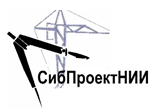 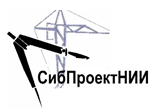 Приложениек решению                                                  Совета депутатов Муниципального образования «Чаинского сельского поселения »Чаинского районаТомской области                от ___.___.23 г.   №№ п/пСодержаниеМатериалы по обоснованию генерального плана в текстовой формеМатериалы по обоснованию генерального плана в текстовой форме1Материалы по обоснованию (пояснительная записка). Книга 1. Существующее положение2Материалы по обоснованию (пояснительная записка). Книга 2. Проектные решенияМатериалы по обоснованию генерального плана в графической формеМатериалы по обоснованию генерального плана в графической форме3Генеральный план муниципального образования Чаинское сельское поселение Чаинского района Томской области. Карта границ населенных пунктов, входящих в состав сельского поселения.4Генеральный план муниципального образования «Чаинского сельского поселения» Чаинского района Томской области. Карта существующих и планируемых объектов местного значения.5Генеральный план муниципального образования Чаинского сельского поселения Чаинского района Томской области. Карта границ функциональных зон, совмещенная с картой зон с особыми условиями использования территории6Карта границ сельского поселения , границ существующих населенных пунктов, входящих в состав сельского поселения местоположения существующих и строящихся объектов местного значения, особых экономических зон, особо охраняемых природных территорий федерального , регионального , местного значения, территорий объектов культурного наследия, территории исторических поселений, зон с особыми условиями использования территории, территории, подверженные риску возникновения чрезвычайных ситуаций природного и техногенного характера, функциональных зон  Муниципального образования «Чаинского сельского поселения»№ п/пНаименование поселенияПлощадь поселения, гаКол–во нас. пунктовНаселенные пунктыЧисленность населения, чел.на 01.01.231234561Чаинское сельское поселение1143,89с. Андреевка151Чаинское сельское поселение1143,89с. Гришкино1871Чаинское сельское поселение1143,89д. Карамзинка01Чаинское сельское поселение1143,89с. Светлянка31Чаинское сельское поселение1143,89с. Тоинка521Чаинское сельское поселение1143,89с. Чаинск272Насел.пунктГод образованияп.Гвоздёвка1906п.Поскоево1905п.Рождественка1901п.Светлянка 1904п.Чаинск1907№ п/пКатегории земельПлощадь сущ., гаОбщая площадь в границах Чаинского сельского поселения103602.521Земли сельскохозяйственного назначения914.012Земли населенных пунктов469.27В том  числе с. Чаинск 113.54с.Андреевка65.53С. Гришкино141.57Д. Карамзинка16.85С. Светлянка26.73С. Тоинка105.053Земли промышленности, энергетики, транспорта, связи, радиовещания, телевидения, информатики, земли для обеспечения космической деятельности, земли обороны, безопасности и земли иного специального назначения105.464Земли лесного фонда56612.475Земли водного фонда1730.215Иные земли43771,1№п/пНаименование показателяЕд.измеренияНа 01.01.20231Численность постоянногонаселениячеловек5124численность постоянного населения в возрасте моложетрудоспособногочеловек595численность	 постоянного населения в трудоспособномвозрастечеловек2646численность постоянного населения в возрасте старшетрудоспособногочеловек1897численность постоянногонаселения–мужчинычеловек2778численность постоянногонаселения– женщинычеловек23510Численность безработных граждан, зарегистрированных в государственном учреждении службы занятостичеловек611Уровень зарегистрированной безработицы (к трудоспособному населению в трудоспособном возрасте)Проц.2,31215Численность пенсионеровчеловек1891215Количество родившихсячеловек16Количество умершихчеловек17Естественный прирост(+),убыльчеловек(-)населения18Количество выбывшихчеловекКоличество прибывшихчеловекМиграционный прирост (+), убыль (-) населениячеловекПоказателиЕд. измерения2023Количество объектов розничной торговли и общественного питаниякиоскиI кварталединица1II кварталединица1магазиныI кварталединица2II кварталединица2павильоныI кварталединица1II кварталединица1аптечные киоски и пунктыI кварталединица2II кварталединица2столовые учебных заведений, организаций, промышленных предприятийI кварталединица1II кварталединица1прочие магазиныI кварталединица2II кварталединица2№ п/пХарактеристикикв.м%12341Жилищный фонд, итого15974,31.1ветхий и аварийный38,22В том числе по типу застройкиВ том числе по типу застройкиВ том числе по типу застройки2.1многоквартирная застройка11178,32.2индивидуальная застройка47963В том числе по форме собственностиВ том числе по форме собственностиВ том числе по форме собственности3.1государственная и муниципальная собственность1672,03.2частная собственность14302,33.3другая--4В том числе по обеспеченности централизованными инженерными сетямиВ том числе по обеспеченности централизованными инженерными сетямиВ том числе по обеспеченности централизованными инженерными сетями4.1обеспеченность водопроводом04.2обеспеченность канализацией04.3обеспеченность отоплением04.4обеспеченность ваннами0-4.5обеспеченность электрическими плитами4.6обеспеченность газом (сетевым, сжиженным)05В том числе по проценту износа5.1менее 65 %6523,65.2более 65 %9450,76Средняя жилищная обеспеченность населения общей площадью квартир, на 1 чел.Образовательное учреждениеКоличество детейМКОУ Чаинская школа-интернат44Адрес автомобильной дорогиПротяженность, мИдентификационный номерКадастровый номерс. Андреевка, ул.Северная: от пересечения с улицей Центральная до ул.Северная, дом № 1052869-256-860 ОП МП Ч01А70:15:0000000:106с. Андреевка, ул.Центральная, от улица Центральная, дом № 1 до улицы Центральная, дом № 21 84869-256-860 ОП МП Ч02А70:15:0000000:103с. Андреевка, ул.Школьная: от пересечения с улицей Центральная до ул.Школьная, дом № 1140969-256-860 ОП МП Ч03А70:15:0100000:55с. Андреевка, Подъезд до            кладбища: от улица Центральная, дом № 21 до кладбища50069-256-860 ОП МП Ч04А70:15:0000000:112с. Гришкино, ул.Береговая: от примыкания к улице Заводская до ул.Береговая, дом № 11 32969-256-860 ОП МП Ч01Г70:15:0100010:456с. Гришкино, ул.Больничная, от пересечения улиц Советская и Озерная до ул.Больничная, дом № 26 70069-256-860 ОП МП Ч02Г70:15:0100010:461с. Гришкино, ул.Заводская: от пересечения с улицей Зеленая до пересечения улиц Береговая и Трудовая46369-256-860 ОП МП Ч03Г70:15:0100010:459с. Гришкино, ул.Заозерная, от автодороги Подгорное – Игнашкино до ул.Заозерная, дом № 750069-256-860 ОП МП Ч04Г70:15:0000000:110с. Гришкино, ул.Зеленая: от пересечения улиц Советская и Заводская до примыкания ул.Заозерная65069-256-860 ОП МП Ч05Г70:15:0000000:118с. Гришкино, ул.Озерная: от пересечения улиц Советская и Больничная до ул.Озерная, дом № 1485069-256-860 ОП МП Ч06Г70:15:0100010:457с. Гришкино, ул.Студенческая: от автодороги Подгорное – Игнашкино до ул.Студенческая, дом № 1460069-256-860 ОП МП Ч07Г70:15:0100010:454с. Гришкино, ул.Советская от примыкания к автомобильной дороге Подгорное – Игнашкино до пересечения улиц Больничная и Озерная 68569-256-860 ОП МП Ч08Г70:15:0100010:434с. Гришкино, ул.Солнечная, от пересечения с ул.Заводская до примыкания с улицей Трудовая125069-256-860 ОП МП Ч09Г70:15:0100010:460с. Гришкино, ул.Трудовая: от пересечения улиц Заводская и Береговая до примыкания с улицей Солнечная125069-256-860 ОП МП Ч10Г70:15:0100010:455с. Гришкино, пер.Школьный: от пересечения с улицей Советская до пересечения с улицей Студенческая50069-256-860 ОП МП Ч11Г70:15:0100010:458с. Гришкино, ул. Центральная: от примыкания к улице Советская до примыкания к улице Студенческой52069-256-860 ОП МП Ч12Г70:15:0100010:433с. Гришкино, пер.Ветеранов, от примыкания к улице Советская до переулка Ветеранов, дом № 325069-256-860 ОП МП Ч13Г70:15:0100010:453с. Гришкино, Дорога от улицы Озерная до кладбища: от улицы Озерная, дом № 14 до кладбища160069-256-860 ОП МП Ч14Г70:15:0100044:248с. Гришкино, Подъезд к месту захоронения ТБО: от пересечения с автомобильной дорогой Подгорное – Игнашкино до пересечения с подъездной автодорогой на п.Андреевку30869-256-860 ОП МП Ч15Г70:15:0100044:34с. Гришкино, Подъезд к месту забора воды для нужд пожаротушения: от улицы Советская, №19 на берег реки Чая13169-256-860 ОП МП Ч16Г70:15:0100010:452с. Тоинка, ул.Береговая: от автодороги Подгорное – Игнашкино до примыкания к улице Мостовая156569-256-860 ОП МП Ч01Т70:15:0100033:99с. Тоинка, ул.Ветеранов: от пересечения с улицей Мостовая до улицы Ветеранов, дом № 1062769-256-860 ОП МП Ч02Т70:15:0100033:97с. Тоинка, ул.Детская: от улицы Детская, дом № 2 до улицы Детская, дом № 835069-256-860 ОП МП Ч03Т70:15:0100033:100с. Тоинка, ул.Зеленая: от пересечения улицы Мостовая и дороги на кладбище до улицы Зеленая, дом № 478669-256-860 ОП МП Ч04Т70:15:0100033:98с. Тоинка, ул.Молодежная: от примыкания к улице Зеленая до улицы Молодежная, дом № 620069-256-860 ОП МП Ч05Т70:15:0100033:94с. Тоинка, ул.Мостовая: от примыкания к улице Береговая до пересечения улицы Зеленая и дороги на кладбище93669-256-860 ОП МП Ч06Т70:15:0000000:116с. Тоинка, ул. Рабочая: от примыкания к улице Зеленая до водонапорной башни15769-256-860 ОП МП Ч07Т70:15:0100033:96с. Тоинка, Дорога на кладбище: от пересечения улиц Мостовая и Зеленая до кладбища30669-256-860 ОП МП Ч08Т70:15:0100033:95с. Чаинск, ул.Комсомольская от дома № 1 до дома № 1665869-256-860 ОП МП Ч01Ч70:15:0100037:356с. Чаинск, ул.Лесная: от автодороги Подгорное – Игнашкино до пересечения с улицей Комсомольская53069-256-860 ОП МП Ч02Ч70:15:0100037:389с. Чаинск, ул.Набережная: от улицы Набережная, дом № 8 до примыкания к улице Совхозная, дом № 9135069-256-860 ОП МП Ч03Ч70:15:0100037:388с. Чаинск, ул.Новая: от автодороги Подгорное – Игнашкино до улицы Новая, дом № 1345069-256-860 ОП МП Ч04Ч70:15:0100037:390с. Чаинск, ул.Октябрьская: от примыкания к автодороге Подгорное – Игнашкино до дома № 1047569-256-860 ОП МП Ч05Ч70:15:0100037:357с. Чаинск, ул.Советская: от пересечения с улицей Новая до пересечения с улицей Набережная137069-256-860 ОП МП Ч06Ч70:15:0100037:392с. Чаинск, ул.Совхозная, от улицы Совхозная, дом № 3 до пересечения с улицей Советская65069-256-860 ОП МП Ч07Ч70:15:0100037:387с. Чаинск, ул.Трактовая: от автодороги Подгорное – Игнашкино до пересечения с улицей Школьная58369-256-860 ОП МП Ч08Ч70:15:0100037:386с. Чаинск, ул.Школьная: от автодороги Подгорное – Игнашкино до пересечения с улицей Советская 175069-256-860 ОП МП Ч09Ч70:15:0100037:391с. Чаинск, Подъезд до кладбища:  от автодороги Подгорное – Игнашкино до кладбища82369-256-860 ОП МП Ч10Ч70:15:0100046:296с. Чаинск, Подъезд к месту захоронения ТБО: от автодороги на кладбище до места захоронения ТБО32169-256-860 ОП МП Ч11Ч70:15:0100046:295№ппНазвание охранной зоныРеестровый номер1Охранная зона ВЛ-10 Чажемто-Тоинка ЧКС-100670:00-6.3122Публичный сервитут для эксплуатации объекта электросетевого хозяйства ВЛ-220 кВ Томск-Парабель70:00-6.4563Охранная зона ВЛ-10кВ.ПС Подгорное - Тоинка П-100670:15-6.2384Охранная зона ВЛ-10кВ ПС Подгорное- п.Тоинка П-100970:15-6.2515Охранная зона ВЛ-0,4кВ п. Чаинск70:15-6.2806Охранная зона ВЛ-0,4кВ п. Рождественка70:15-6.2717Охранная зона "КТП 100 кВА П-1006-22"70:15-6.108Охранная зона "КТПН 250 кВА П-1006-14"70:15-6.299Охранная зона "КТП-400 кВА П-1006-37"70:15-6.5710Охранная зона "КТП-400 кВА П-1006-28"70:15-6.6511Охранная зона "КТП 100 кВА П-1006-15"70:15-6.2212Охранная зона ВЛ10 Тоинка л.дойка N2;N370:15-6.30613Охранная зона ВЛ-0,4кВ п.Тоинка70:15-6.30814хранная зона "ТП 100 кВА П-1006-23"70:15-6.8215Охранная зона ВЛ-0,4кВ п.Тоинка70:15-6.26616Охранная зона объекта "Трансформаторная подстанция 10/0,4 кВ (диспетчерское наименование П-1006-9, П-1006-31) с линиями электропередачи 0,4 кв"70:15-6.35717Охранная зона объекта "Трансформаторная подстанция 10/0,4 кВ (диспетчерское наименование П-1006-9, П-1006-31) с линиями электропередачи 0,4 кв"70:15-6.35418Охранная зона ВЛ-0,4кВ п.Андреевка70:15-6.275№п/пНазвание водногообъектаШирина водоохранойЗоны/ реестровый номерШирина прибрежнойПолосы/реестровый номер1Водоохранная зона р.Чая в границах Томской области200м/70:00-6.425200м/70:00-6.430